УКРАЇНАЧЕРНІВЕЦЬКА ОБЛАСНА РАДА         КЗ «Інститут післядипломної педагогічної освіти Чернівецької області»вул. І. Франка, 20, м. Чернівці, 58000, тел/факс (0372) 52-73-36, ,  Е-mail: cv_ipo@ukr.net   Код ЄДРПОУ 02125697 __18.01.2022__№ _01-09/42__ Керівникам органів управлінь/відділів освітою територіальних громад, директорам центрів професійного розвитку педагогічних працівниківПро  проведення  обласних педагогічних онлайн-читань, присвячених100-річчю від дня народженняАркадія Іларіоновича ЖуковськогоІнформуємо  Вас  про те, 27 січня 2022 року  Інститут  післядипломної педагогічної  освіти проводить обласні педагогічні онлайн-читання «Аркадій Жуковський –  видатний дослідник Буковини»,  які присвячені 100-річчю від дня народження уродженця Буковини, відомого вченого-енциклопедиста, історика зі світовим ім’ям, почесного  доктора  Чернівецького національного університету ім. Ю.Федьковича, зарубіжного члена Національної академії наук України, автора  фундаментальних міждисциплінарних  буковинознавчих досліджень Аркадія Жуковського.    Захід  включений до плану роботи Департаменту освіти і науки облдержадміністрації на січень 2022 року.  Аркадій Жуковський був одним із чільних представників  буковинської діаспори та західної української діаспори  загалом.  Він тривалий час очолював відділення Наукового товариства ім. Т.Шевченка  у Європі. Початок роботи – о  14.30 год. Підключитися до онлайн-читань  можна  за покликанням:  ﻿https://us04web.zoom.us/j/73840224433?pwd=7x_zFFTp-NJetGj-VWQ8EmxzNr_-TN.1Ідентифікатор конференції: 738 4022 4433Код доступу: mX2iaPДодаток  на 1 арк.З повагою,В.о.директора  Інституту                                                    Григорій БІЛЯНІНФедорак В.Ф.073 672-66-03	Додаток  до листа ІППО ЧО № _01-09/42_  від   18.01.22  Програма  проведення   обласних  педагогічних  онлайн-читань «Аркадій Жуковський –  видатний дослідник Буковини», присвячених  100-річчю  від дня народження вченого.Модератор: Федорак Василь Федорович  –  методист Інституту  післядипломної педагогічної освіти Чернівецької областіТема   доповіді,  виступуП.І.П Б, посада  виступаючогоОрієнтовний час виступуПривітання  учасникам педагогічних онлайн-читань  від Департаменту освіти і науки облдержадміністрації Сакрієр Оксана Леонідівна, директорка Департаменту освіти і науки облдержадміністрації, кандидат політичних наук14.30 – 14.35100-літній ювілей Аркадія Жуковського  і завдання спільноти істориків областіБогачик Тамара Степанівна, заступник директора ІППО ЧО з науково-методичної роботи, кандидат історичних наук14.35 – 14.40Привітання учасникам педагогічних читань директора наукової бібліотеки ЧНУ ім. Ю. Федьковича Зушман Михайло Богданович, кандидат філологічних наук14.40 –  14.45Аркадій Жуковський –  видатний буковинознавець, крупний вчений та громадсько-політичний діяч західної української діаспориКожолянко Олександр Георгійович, професор кафедри методики викладання суспільно-гуманітарних дисциплін ІППО ЧО14.45 – 14.55Аркадій Жуковський: нове слово в історії  Буковини та його вплив на розвиток  буковинознавства.Скорейко Ганна Михайлівна, директорка НДЦ буковинознавства  при ЧНУ ім. Ю. Федьковича, кандидат історичних наук, 14.55 – 15.05Аркадій Жуковський – найбільший український історик Буковини (до 100-річчя від дня народження)Старик Володимир Петрович, директор Українського Народного Дому у Чернівцях 15.05 – 15.15Спадщина Аркадія Жуковського у фондах Чернівецького обласного краєзнавчого музею.  Яворська Ірина Тодорівна, директорка Чернівецького обласного  краєзнавчого музею, кандидат історичних наук15.15 – 15.25Життєвий шлях і наукова спадщина академіка А. Жуковського та шкільна історико-краєзнавча освіта: осягнення  через призму 100-літнього ювілею вченого Федорак Василь Федорович, методист НМЦ суспільно-гуманітарних дисциплін ІППО ЧО15.25 – 15.35Неоціненний скарб: колекція Аркадія Жуковського у науковій бібліотеці ЧНУ ім. Ю. ФедьковичаВорник  Лариса Дмитрівна, бібліотекар НБ ЧНУ ім. Ю. Федьковича15.35-15.45Підведення  підсумківФедорак Василь Федорович, методист ІППО ЧО Після  15.45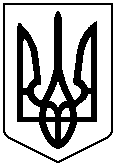 